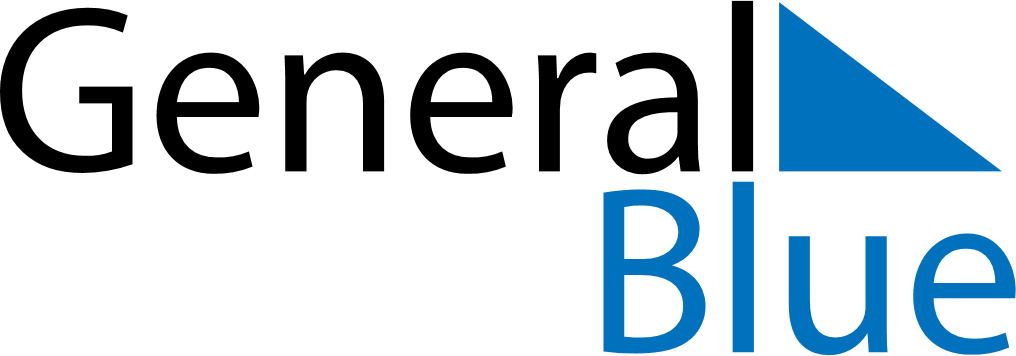 November 2024November 2024November 2024November 2024November 2024November 2024Svedala, Skane, SwedenSvedala, Skane, SwedenSvedala, Skane, SwedenSvedala, Skane, SwedenSvedala, Skane, SwedenSvedala, Skane, SwedenSunday Monday Tuesday Wednesday Thursday Friday Saturday 1 2 Sunrise: 7:12 AM Sunset: 4:28 PM Daylight: 9 hours and 15 minutes. Sunrise: 7:14 AM Sunset: 4:26 PM Daylight: 9 hours and 11 minutes. 3 4 5 6 7 8 9 Sunrise: 7:16 AM Sunset: 4:24 PM Daylight: 9 hours and 7 minutes. Sunrise: 7:18 AM Sunset: 4:22 PM Daylight: 9 hours and 3 minutes. Sunrise: 7:20 AM Sunset: 4:20 PM Daylight: 8 hours and 59 minutes. Sunrise: 7:23 AM Sunset: 4:18 PM Daylight: 8 hours and 55 minutes. Sunrise: 7:25 AM Sunset: 4:16 PM Daylight: 8 hours and 51 minutes. Sunrise: 7:27 AM Sunset: 4:14 PM Daylight: 8 hours and 47 minutes. Sunrise: 7:29 AM Sunset: 4:12 PM Daylight: 8 hours and 43 minutes. 10 11 12 13 14 15 16 Sunrise: 7:31 AM Sunset: 4:10 PM Daylight: 8 hours and 39 minutes. Sunrise: 7:33 AM Sunset: 4:08 PM Daylight: 8 hours and 35 minutes. Sunrise: 7:35 AM Sunset: 4:06 PM Daylight: 8 hours and 31 minutes. Sunrise: 7:37 AM Sunset: 4:05 PM Daylight: 8 hours and 27 minutes. Sunrise: 7:39 AM Sunset: 4:03 PM Daylight: 8 hours and 23 minutes. Sunrise: 7:41 AM Sunset: 4:01 PM Daylight: 8 hours and 20 minutes. Sunrise: 7:43 AM Sunset: 4:00 PM Daylight: 8 hours and 16 minutes. 17 18 19 20 21 22 23 Sunrise: 7:45 AM Sunset: 3:58 PM Daylight: 8 hours and 12 minutes. Sunrise: 7:47 AM Sunset: 3:56 PM Daylight: 8 hours and 9 minutes. Sunrise: 7:49 AM Sunset: 3:55 PM Daylight: 8 hours and 5 minutes. Sunrise: 7:51 AM Sunset: 3:53 PM Daylight: 8 hours and 2 minutes. Sunrise: 7:53 AM Sunset: 3:52 PM Daylight: 7 hours and 59 minutes. Sunrise: 7:55 AM Sunset: 3:51 PM Daylight: 7 hours and 55 minutes. Sunrise: 7:57 AM Sunset: 3:49 PM Daylight: 7 hours and 52 minutes. 24 25 26 27 28 29 30 Sunrise: 7:58 AM Sunset: 3:48 PM Daylight: 7 hours and 49 minutes. Sunrise: 8:00 AM Sunset: 3:47 PM Daylight: 7 hours and 46 minutes. Sunrise: 8:02 AM Sunset: 3:46 PM Daylight: 7 hours and 43 minutes. Sunrise: 8:04 AM Sunset: 3:44 PM Daylight: 7 hours and 40 minutes. Sunrise: 8:06 AM Sunset: 3:43 PM Daylight: 7 hours and 37 minutes. Sunrise: 8:07 AM Sunset: 3:42 PM Daylight: 7 hours and 35 minutes. Sunrise: 8:09 AM Sunset: 3:41 PM Daylight: 7 hours and 32 minutes. 